DIRECCIÓN QUIRÚRGICA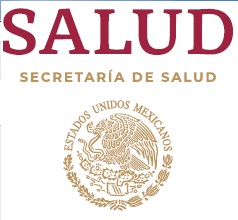 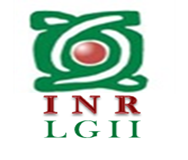 SUBDIRECCIÓN DE SERVICIOS QUIRÚRGICOS DE APOYOEVALUACIÓN TÉCNICA PROVEEDOROBSERVACIONES:_______________________________________________________________________________________________________________________________________________________________________________________________________________________________________________________________________________________________________________________________________________________________________________________________________________________________________________________________________________________________________________________________________________________________________________________________________________Jefe de Servicio o Responsable TécnicoNombre y firmaLicitación Pública /Invitación a tres: ___________________________________                                                     Fecha: __________________Licitante/Invitado : ________________________________________________Partida(s): _____________  Equipo(s):_________________________________                                                     Propuesta aceptada                   Propuesta no aceptada Marca:________________  Modelo:______________ Cant:___DESCRIPCIÓNCUMPLENO CUMPLE